2023 Center for Science & Mathematics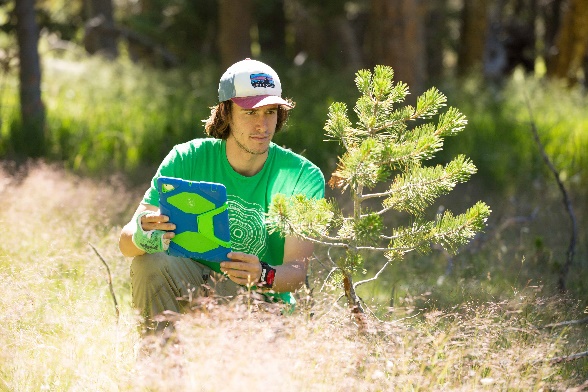 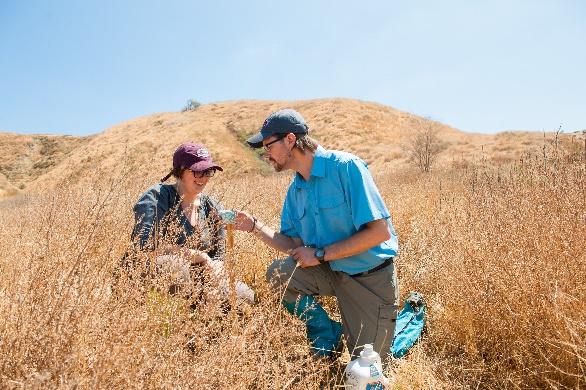 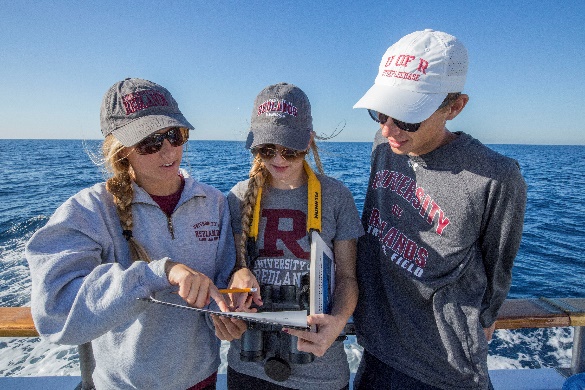 SUMMER      RESEARCH PROGRAM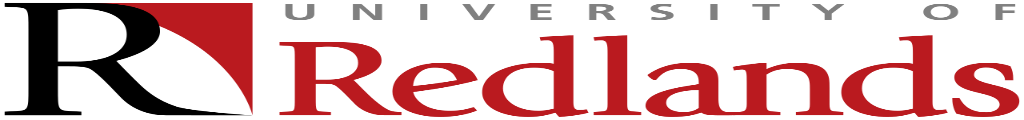 